BOLNEY  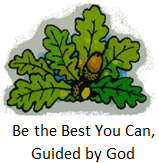 , Bolney, Tel: 01444-881352   Fax:  01444-881047E-mail: office@bolney.w-sussex.sch.ukWeb: http://bolneyschool.org.uk/Headteacher: Mrs Lorraine KennyPUPIL PREMIUM IMPACT REPORT FOR 2016/17 FUNDINGThe Pupil Premium funding was introduced in April 2011.  It is allocated funding from the government for children from low income families who are, or have been, eligible for free schools meals during the last six years.  It also allocated for children who have been previously looked after and those from service personnel families.  The purpose of the funding is to close the gap in achievement of these children when compared to other children nationally.PUPIL PREMIUM STRATEGYWe receive a very small amount of this funding and use it to help address the key barriers to learning which we believe, can both restrict students’ opportunities to access the wider world and adversely affect their future life chances.

We aim to support pupils so they are confident and successful learners who have a positive attitude to their learning. We want them to know themselves as learners and how to find their best way to learn. We believe that every child should be happy at school and enjoy learning. The main barriers to educational achievement we are addressing using this year’s funding is a lack of confidence in learning and retention and application of skills and knowledge. The progress of pupils is regularly assessed and their support and interventions reviewed, these are then adapted to meet the needs of the pupils.PUPIL PREMIUM ALLOCATIONDue to the very small number of pupils in this group data is not shared in this report.Total Pupil Premium Funding allocation for 2016/17£369.46 Carry forward£3220 £3589.46 TOTALProvisionCost £ (Estimated)SENDCO 1:1 twice weekly 1846.84Teacher 1:1/small gp 19 weeks741.00First Class at Number update220.00Microphones and docking station273.70Science Club49.95CogMed125.00Numicon144.41The Week Magazine Subscription158.80Cushion and MP3 recorder57.94SPENT3617.64Nature of SupportNature of SupportNature of SupportNature of SupportItem / ProjectObjectiveExpected impactImpact measure1:1 support from SENDCoTeacher led support following up from English and maths class lessons including further addressing any misconceptions, improving understanding, consolidating skills and knowledge and pre-teaching.Strengthening of home school linksPupils are more confident in approaches to learning, making good progress in reading, writing and maths. Pupils are well supported at home.Pupil discussion about learning.Progress in booksComments from SENDCo and 1:1 teacherEnd of year outcomes for reading, writing and mathsImprovement in Salford assessment1:1 and small group work from a teacherTeacher led support following up from English and maths class lessons including further addressing any misconceptions, improving understanding, consolidating skills and knowledge and pre-teaching.Strengthening of home school linksPupils are more confident in approaches to learning, making good progress in reading, writing and maths. Pupils are well supported at home.Pupil discussion about learning.Progress in booksComments from SENDCo and 1:1 teacherEnd of year outcomes for reading, writing and mathsImprovement in Salford assessmentIMPACTClear improvement in confidence in learning. This is particularly indicated by being willing to have a go, not be worried about getting things wrong, and how they speak confidently about learning. Good progress continues towards end of phase expectations.IMPACTClear improvement in confidence in learning. This is particularly indicated by being willing to have a go, not be worried about getting things wrong, and how they speak confidently about learning. Good progress continues towards end of phase expectations.IMPACTClear improvement in confidence in learning. This is particularly indicated by being willing to have a go, not be worried about getting things wrong, and how they speak confidently about learning. Good progress continues towards end of phase expectations.IMPACTClear improvement in confidence in learning. This is particularly indicated by being willing to have a go, not be worried about getting things wrong, and how they speak confidently about learning. Good progress continues towards end of phase expectations.Item / ProjectObjectiveExpected impactImpact measureFirst Class at Number update trainingImprove outcomes in maths through small group work in class using methods from trainingImproved understanding of maths Progress seen in all areas of maths through progress in books and discussions with pupilIMPACTProgress continues to be made in all aspects of maths, improved ability to explain approaches and reasoning.IMPACTProgress continues to be made in all aspects of maths, improved ability to explain approaches and reasoning.IMPACTProgress continues to be made in all aspects of maths, improved ability to explain approaches and reasoning.IMPACTProgress continues to be made in all aspects of maths, improved ability to explain approaches and reasoning.Item / ProjectObjectiveExpected impactImpact measureMicrophones and docking stationTo record sentences prior to writing to support the transfer of ideas to written word.Improved word choice and editing skills.Fluency in writing – sentences making sense, editing writing to improve itProgress towards end of year expectationsIMPACTDue to good editing, paragraphs that make sense are now being written. Good progress continues towards end of phase expectations.IMPACTDue to good editing, paragraphs that make sense are now being written. Good progress continues towards end of phase expectations.IMPACTDue to good editing, paragraphs that make sense are now being written. Good progress continues towards end of phase expectations.IMPACTDue to good editing, paragraphs that make sense are now being written. Good progress continues towards end of phase expectations.Item / ProjectObjectiveExpected impactImpact measureScience ClubEngagement in learning and development of science and reading skills in response to a child’s interest Reading for purpose, following instructions and further stimulate interest and enthusiasm for science.Discussion with pupilGood scientific skills and knowledge seen in science book. Meet age related expectations.IMPACTAnimated discussions about science are held, demonstrating good scientific skills and knowledge. Good progress continues towards end of phase expectations.IMPACTAnimated discussions about science are held, demonstrating good scientific skills and knowledge. Good progress continues towards end of phase expectations.IMPACTAnimated discussions about science are held, demonstrating good scientific skills and knowledge. Good progress continues towards end of phase expectations.IMPACTAnimated discussions about science are held, demonstrating good scientific skills and knowledge. Good progress continues towards end of phase expectations.Item / ProjectObjectiveExpected impactImpact measureCogMedDevelop working memory (biggest indicator of academic success)Retain knowledge and skills and is able to apply them.Good progress in reading, writing and maths is seen in books.IMPACTWorking memory is improving shown by more information retained and more complex instructions followed.IMPACTWorking memory is improving shown by more information retained and more complex instructions followed.IMPACTWorking memory is improving shown by more information retained and more complex instructions followed.IMPACTWorking memory is improving shown by more information retained and more complex instructions followed.Item / ProjectObjectiveExpected impactImpact measureNumiconUse Numicon to support maths in a new classroomImproved mathematical understanding using apparatus that is familiar to a childYear group objectives in place value and number are met supported by apparatus.Clear explanations in number workIMPACTApparatus is actively used and clear explanations made when supported with apparatus and adult support.IMPACTApparatus is actively used and clear explanations made when supported with apparatus and adult support.IMPACTApparatus is actively used and clear explanations made when supported with apparatus and adult support.IMPACTApparatus is actively used and clear explanations made when supported with apparatus and adult support.Item / ProjectObjectiveExpected impactImpact measureThe Week SubscriptionIn response to a child’s interest -to engage with, and enjoy, reading Keenness to readIncrease in discussion topics and general knowledge that then informs conversation and writing.Discussion with pupils about enjoyment of readingMeet age related expectationsIMPACTReading is enjoyed and reading materials engage interest well. Links are made from their reading and knowledge is applied in different situations. Inference is much improved and good progress continues towards end of phase expectations.IMPACTReading is enjoyed and reading materials engage interest well. Links are made from their reading and knowledge is applied in different situations. Inference is much improved and good progress continues towards end of phase expectations.IMPACTReading is enjoyed and reading materials engage interest well. Links are made from their reading and knowledge is applied in different situations. Inference is much improved and good progress continues towards end of phase expectations.IMPACTReading is enjoyed and reading materials engage interest well. Links are made from their reading and knowledge is applied in different situations. Inference is much improved and good progress continues towards end of phase expectations.Item / ProjectObjectiveExpected impactImpact measureCushion and microphoneTo support home learningCushion for concentrationMicrophone to record sentences prior to writing to support the transfer of ideas to written word.Completion of home learning to a good standardImproved word choice and editing skills.Home learning completedFeedback from parentsIMPACTHome learning is completed, concentration and resilience continues to improve.IMPACTHome learning is completed, concentration and resilience continues to improve.IMPACTHome learning is completed, concentration and resilience continues to improve.IMPACTHome learning is completed, concentration and resilience continues to improve.